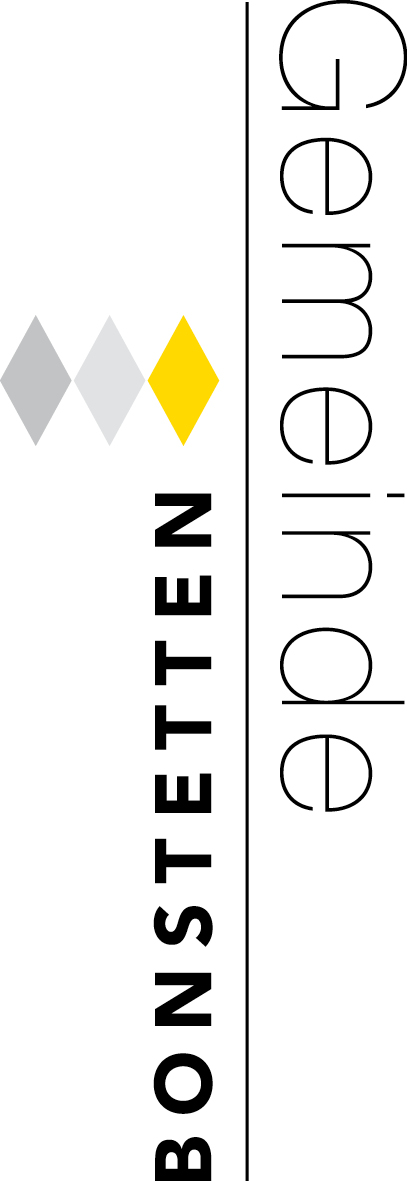 Zusatzformular für „Anmeldung einer Wasserinstallation / Installationsanzeige“ für Ausländische InstallationsfirmenDie nachfolgende Person bestätigt den gleichwertigen Nachweis der Fachkundigkeit gemäss SVGW Richtlinie GW1 / GW101 sowie die Detailkenntnisse betreffend SVGW Richtlinie für Trinkwasserinstallationen W3, Ausgabe 2013 inkl. Ergänzung 1 & 2.Objekt:Bezeichnung:	     	Strasse /Nr. :	     	PLZ /Ort : 	8906 Bonstetten	Baugesuch Nr.:	     Ausländische Installationsfirma:Firma	     	Tel. 	     Strasse /Nr. :	     	PLZ /Ort : 	     	E-mail.:	     Verantwortliche Person:      Installationsberechtigung: 	  SVGW Zertifikat Nr.      		  Untelagen Nachweis Fachkundigkeit			   	Gemäss SVGW Richtlinie GW1 / GW101	Bei Nichtvorhanden eines SVGW Zertifikates zur Installationsberechtigung bei ausländischen Firmen ist der Nachweisfür eine gleichwertige Ausbildung gemäss den SVGW Richtlinien GW1 / GW101 mit entsprechenden Beilagen zuerbringenEs ist zu gewährleisten, dass die Installationen nach der SVGW Richtlinie für Trinkwasserinstallationen W3, Ausgabe	2013 inkl. Ergänzung 1 & 2 sowie den Werksvorschriften der WVRJ ausführt werden.	Mit der Unterschrift bestätigt der Unternehmer, dass er die Installationen nach den gültigen SVGW Richtlinie für Trinkwasserinstallationen W3, Ausgabe 2013 inkl. Ergänzung 1 & 2 sowie den Werksvorgaben der WV Bonstetten ausführt.Ort / Datum       /       	Rechtsgültige Unterschrift:                                                                 BESTÄTIGUNG FACHKUNDIGKEIT FÜRAUSLÄNDISCHE INSTALLATIONSFIRMEN